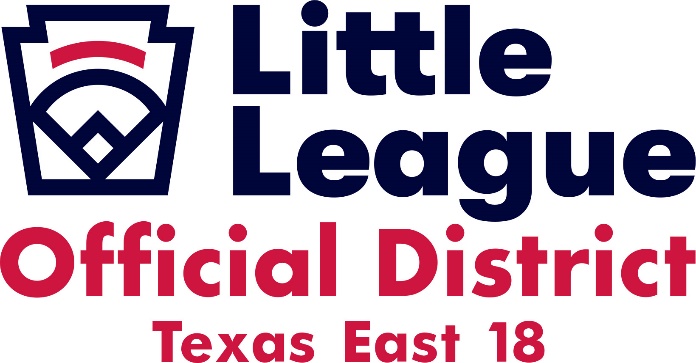 Hotel Information for El Campo, TexasEach team is responsible for their accommodations. All the following hotels have rooms blocked off for those needing a room for the State Tournament. Please let them know that you are coming in with Little League so you will receive the discount rate.  Best Western Executive Inn25880 US 59 RoadEl Campo, Texas 77437979-543-7033Days Inn by Wyndham 25060 US 59 RoadEl Campo, Texas 77437979-320-8878Home2 Suites by Hilton25268 US 59 El Campo, Texas 77437979-488-9795Thank You, Paul SandersCell 979-541-6630sb-umpire@swbell.netLittle League Baseball Inc. District Administrator Texas District 18 Texas East Section 4